Pracovní list 1 - Spoj tužkou puntíky se správným počtem hmyzu v rámečku.  -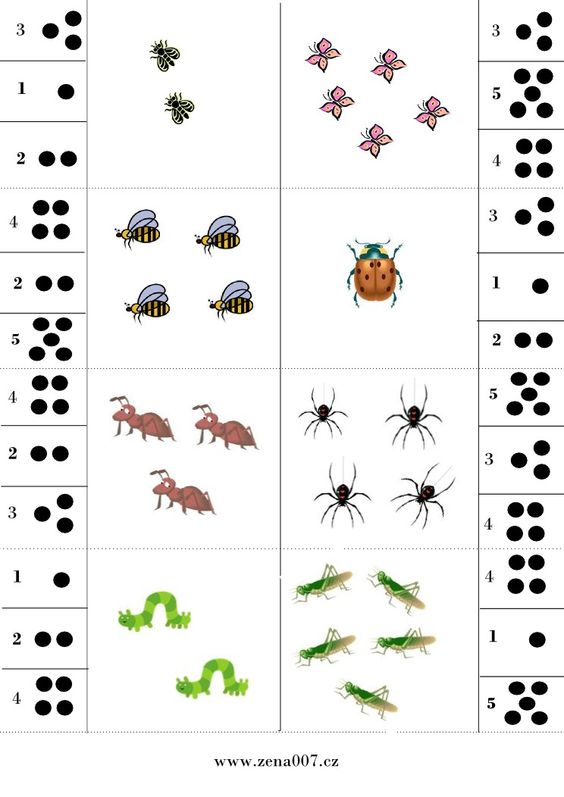 Pracovní list 2 - Vystřihni obrázky podle přerušované čáry, zamíchej a pak slož obrázky správně k sobě. Kolik je na obrázku motýlků?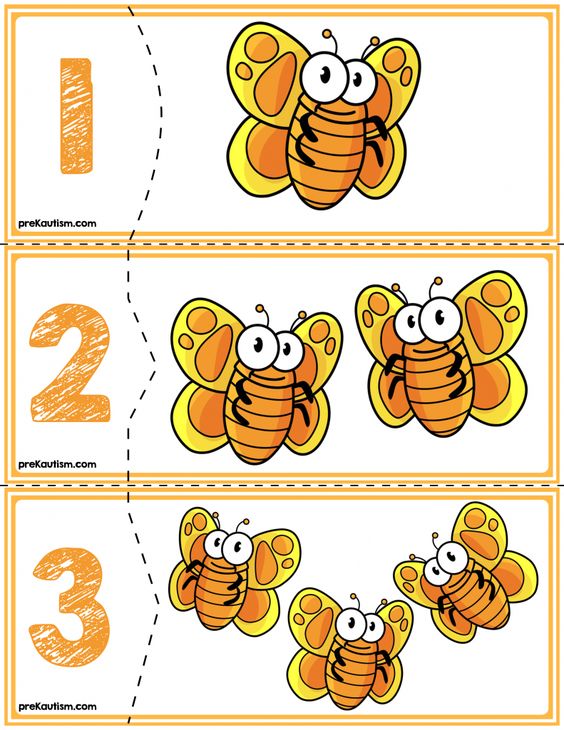 Pracovní list 3 - Vystřihni obrázky  včeliček podle žluté čáry a seřaď podle velikosti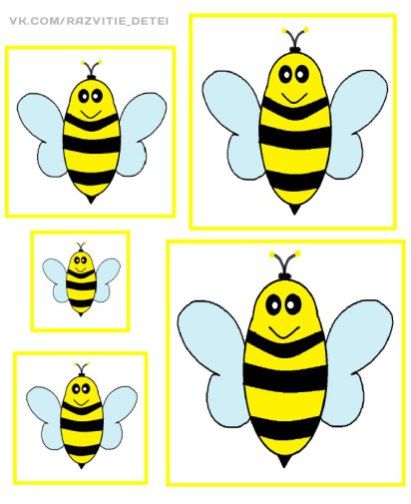 Pracovní list 4 – Včeličkové sudoku – spodní obrázky vystřihni podle přerušované čáry a nalep do prázdných rámečků tak, aby vždy ve čtverci byly 4 různé obrázky.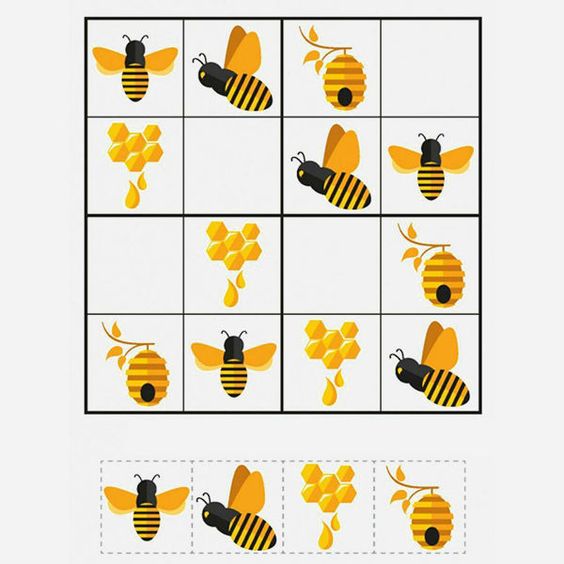 Pracovní list 5 – Udělej na druhé křídlo motýlka stejný počet puntíků, jako má na levém křídle.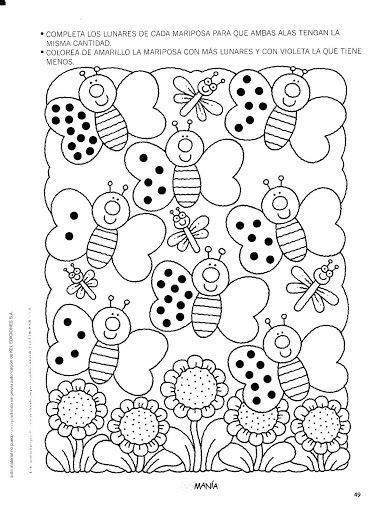 